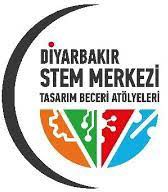 DİYARBAKIR  STEM  MERKEZİ Dersimiz STEM: OKUL DIŞI EĞİTİM PROGRAMIVELİ İZİN BELGESİVelisi bulunduğum ........... sınıfı .......... nolu ……………………. isimli öğrencinin … / … / 20.. tarihinde ve ..:.. saatinde Diyarbakır STEM Merkezinde gerçekleşmesi planlanan Dersimiz STEM: OKUL DIŞI EĞİTİM PROGRAMINA katılmasında herhangi bir sakınca görmediğimi bildiririm. Atölye çalışmaları sırasında fotoğraflarının, videolarının çekilmesinde, Okula ve Diyarbakır STEM Merkezine ait web sayfalarında ve sosyal medya hesaplarında  paylaşılmasında bir sakınca bulunmamaktadır.… / … / 20... (İmza)Veli Adı SoyadıAdres : Tel :e-Posta: